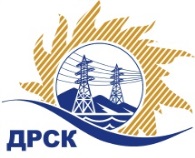 Акционерное Общество«Дальневосточная распределительная сетевая компания»ЗАКЛЮЧЕНИЕ № 389/ПрУ -ВПЗакупочной комиссии по аукциону в электронной форме, участниками которого могут быть только субъекты малого и среднего предпринимательства «Кадастровые работы для целей оформления прав землепользования и установления охранных зон электросетевых объектов, расположенных на территории Арсеньевского, Артемовского, Владивостокского, Дальнегорского, Дальнереченского, ЗАТО Большой Камень, ЗАТО Фокино, Лесозаводского, Находкинского, Партизанского, Спасск-Дальнего, Уссурийского городских округов Приморского края», закупка 295Форма проведения заседания: очно-заочная.Состав Закупочной комиссии:Председатель Закупочной комиссии:Юхимук В.А. – заместитель Генерального директора по инвестициям и управлению ресурсами АО «ДРСК».Заместитель председателя Закупочной комиссии:Коржов С.А. – начальник управления МТО АО «ДРСК» Члены Закупочной комиссии:Голота М.Н – заместитель главного инженера по эксплуатации и ремонту – начальник управления АО «ДРСК»;Генчик Е.М. – начальник управления финансов АО «ДРСК»;Осинцев Ю.Е. – начальник управления капитального строительства и инвестиций АО «ДРСК»;Коврижкин С.А. – начальник управления правового обеспечения АО «ДРСК»;Лаптев И.А.- начальник службы экономической безопасности АО «ДРСК»; Курин Е.В. - начальник Управления планирования и сводной отчётности закупок, Блок «ЭС Востока» АО «РусГидроСнабжение»;Секретарь Закупочной комиссии (без права голоса): Елисеева М.Г. – начальник отдела конкурсных закупок АО «ДРСК»;Исполнитель: 	Ирдуганова И.Н.  – специалист 1 категории ОКЗ АО «ДРСК»;ВОПРОСЫ, ВЫНОСИМЫЕ НА РАССМОТРЕНИЕ ЗАКУПОЧНОЙ КОМИССИИ: Об утверждении результатов процедуры аукциона.О ранжировке заявок Участников.О выборе победителя закупки.ВОПРОС №1. Об утверждении результатов процедуры аукционаРАССМАТРИВАЕМЫЕ ДОКУМЕНТЫ:Протокол сопоставления ценовых предложений (проведения аукциона), составленный автоматически оператором ЭТП.ОТМЕТИЛИ:К аукциону были допущены следующие Участники: 105586, 110589, 110758Дата и время начала процедуры аукциона: 15.05.2019 в 15:00 часов (время амурское);На процедуру аукциона поступили ценовые ставки от следующих Участников: 105586, 110589, 110758По результату этапа рассмотрения вторых частей заявок была отклонена 1 (одна) заявкаПредлагается подвести итоги аукциона.РЕШИЛИ:Признать процедуру аукциона состоявшейся  Принять условия заявок Участников после аукциона  РЕЗУЛЬТАТЫ ГОЛОСОВАНИЯ КОМИССИИ:Общее количество членов комиссии: 9, из них проголосовали:«За» - ___ членов Закупочной комиссии;«Против» - ___ членов Закупочной комиссии; «Не голосовали» - ___ членов Закупочной комиссии.Решение по Вопросу №1 принято.ВОПРОС №2. О ранжировке заявокРАССМАТРИВАЕМЫЕ ДОКУМЕНТЫ:Сводное экспертное заключение № 3ОТМЕТИЛИ:В соответствии с требованиями и условиями, предусмотренными Документацией о закупке, предлагается ранжировать заявки по степени их предпочтительности для Заказчика.РЕШИЛИ:Утвердить ранжировку заявок:РЕЗУЛЬТАТЫ ГОЛОСОВАНИЯ КОМИССИИ:Общее количество членов комиссии: 9, из них проголосовали:«За» - ___ членов Закупочной комиссии;«Против» - ___ членов Закупочной комиссии;«Не голосовали» - ___ членов Закупочной комиссии.Решение по Вопросу №2 принято.ВОПРОС №3. О выборе победителя закупки ОТМЕТИЛИ:Извещение о закупке официально размещено в Единой информационной системе в сфере закупок на сайте www.zakupki.gov.ru от 05.04.2019 г. № 31907734495Начальная (максимальная) цена лота составляет: 2 000 000,00  руб. без учета НДС На основании приведенной ранжировки заявок предлагается признать Победителем закупки Участника, занявшего 1 (первое) место в ранжировке по степени предпочтительности для Заказчика.РЕШИЛИ:Признать Победителем закупки Участника, занявшего 1 (первое) место в ранжировке по степени предпочтительности для Заказчика: ООО "БИРЗЕМПРОЕКТ"  (ИНН 7901536199 КПП 790101001  ОГРН 1107901000624)  №110589, с ценой заявки не более 420 000,00 рублей без учета НДС. Срок выполнения работ: с момента заключения договора по 01.11.2019 г. Условия оплаты: Заказчик производит оплату выполненных работ в течение 30 (тридцати) календарных дней с даты подписания актов сдачи-приемки выполненных работ обеими сторонами, на основании выставленных Подрядчиком счетов. Окончательный расчет производится после устранения Подрядчиком замечаний Заказчика и получения положительного заключения по выполненной документации на основании акта выполненных работ и счета, выставленного подрядчиком.Гарантийные обязательства: Подрядчик несет ответственность за недостатки документации, в том числе и за те, которые обнаружены при ее реализации впоследствии в процессе эксплуатации объекта, в течение гарантийного срока – 5 лет  с момента подписания акта сдачи-приемки выполненных работ по настоящему договору в полном объеме.Инициатору договора обеспечить подписание договора с Победителем не ранее чем через 10 (десять) календарных дней и не позднее 20 (двадцати) календарных дней после официального размещения итогового протокола по результатам закупки.Победителю закупки в срок не позднее 3 (трех) рабочих дней с даты официального размещения итогового протокола по результатам закупки обеспечить направление по адресу, указанному в Документации о закупке, информацию о цепочке собственников, включая бенефициаров (в том числе конечных), по форме и с приложением подтверждающих документов согласно Документации о закупке.РЕЗУЛЬТАТЫ ГОЛОСОВАНИЯ КОМИССИИ:Общее количество членов комиссии: 9, из них проголосовали:«За» - ___ членов Закупочной комиссии;«Против» - ___ членов Закупочной комиссии;«Не голосовали» - ___ членов Закупочной комиссии.Решение по Вопросу №3 принято.ПРИЛОЖЕНИЯ К ЗАКЛЮЧЕНИЮ:Ценовое предложение участников закупки;Индивидуальные заключение экспертов: Гребенниковой И.А.,  Елисеевой М.Г. Сводное экспертное заключение № 3.Бюллетень для голосования члена Закупочной комиссии.МНЕНИЯ ЧЛЕНОВ ЗАКУПОЧНОЙ КОМИССИИ:Исп. Ирдуганова И.Н.Тел. 397-147г. Благовещенск«18»     06.     201931907734495 МСП№ п/пДата и время регистрации заявкиНаименование, адрес и ИНН Участника и его идентификационный номерЦена заявки после аукциона, 
руб. без НДС15.05.2019 11:24:20ООО "ГРУППА ЮРИСТОВ" (ИНН 2536194489  КПП 253601001 ОГРН 1072536014671) № 105586430 000,0015.05.2019 11:25:31ООО "БИРЗЕМПРОЕКТ"  (ИНН 7901536199 КПП 790101001  ОГРН 1107901000624)  №110589420 000,0015.05.2019 09:43:23ООО "ГЕО-ГРАДКАДАСТР" (ИНН 1435296404  КПП 143501001 ОГРН 1151447006226) № 110758890 000,00Место в ранжировке (порядковый № заявки)Дата и время регистрации заявкиНаименование, адрес и ИНН Участника и его идентификационный номерИтоговая цена заявки, 
руб. без НДС Возможность применения приоритета в соответствии с 925-ПП1 место15.05.2019 11:25:31ООО "БИРЗЕМПРОЕКТ"  (ИНН 7901536199 КПП 790101001  ОГРН 1107901000624)  №110589420 000,00нет2 место15.05.2019 11:24:20ООО "ГРУППА ЮРИСТОВ" (ИНН 2536194489  КПП 253601001 ОГРН 1072536014671) № 105586430 000,00нет3 место15.05.2019 09:43:23ООО "ГЕО-ГРАДКАДАСТР" (ИНН 1435296404  КПП 143501001 ОГРН 1151447006226) № 110758890 000,00нетПредседатель закупочной комиссии:Юхимук В.А. "за"/"против"Заместитель председателя Закупочной комиссииКоржов С.А. "за"/"против"Члены Закупочной комиссии: Голота М.Н. "за"/"против"Генчик Е.М. "за"/"против"Осинцев Ю.Е. "за/"против"Коврижкин С.А. "за"/против"Лаптев И.А. "за"/"против"Курин Е.В.	Секретарь Закупочной комиссии: Елисеева М.Г. 